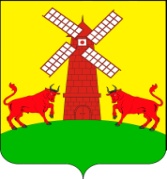 АДМИНИСТРАЦИЯ УПОРНЕНСКОГО СЕЛЬСКОГО ПОСЕЛЕНИЯПАВЛОВСКОГО РАЙОНАПОСТАНОВЛЕНИЕ          от 28.04.2020                                                                              № 32хутор УпорныйО предоставлении сведений о доходах, расходах, об имуществе и обязательствах имущественного характера за отчетный период с 1 января 2019 года по 31 декабря 2019 года           На основании Указа Президента Российской Федерации от 17 апреля 2020 года № 272 «О предоставлении сведений  о доходах, расходах, об имуществе и обязательствах имущественного характера за отчетный период с 1 января по 31 декабря 2019 г.», постановления администрации муниципального образования Павловский район от 24 апреля 2020 года № 582 «О  предоставлении сведений  о доходах, расходах, об имуществе и обязательствах имущественного характера за отчетный период с 1 января 2019 года по 31 декабря 2019 года»,  п о с т а н о в л я ю:       1. Установить, что сведения о доходах, расходах об имуществе и обязательствах имущественного характера за отчетный период с 1 января 13 31 декабря 2019 года, срок подачи которых предусмотрен нормативными правовыми актами администрации Упорненского сельского поселения Павловского района, предоставляются до 1 августа 2020 года включительно.       2. Настоящее постановление обнародовать путем размещения на официальном сайте администрации Упорненского сельского поселения Павловского района  в информационно-телекоммуникационной сети «Интернет» (www.upornenskoesp.ru) и на информационных стендах, расположенных на территории Упорненского сельского поселения павловского района, в специально установленных местах для обнародования.       3. Контроль за выполнением настоящего постановления оставляю за собой.        4. Постановление вступает в силу после  его официального обнародования.Глава Упорненского сельскогопоселения Павловского района                                                           А.В.Браславец